Publicado en EKMB.- Madrid el 29/11/2023 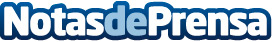 La rentabilidad financiera como inversión no es una opción según GDS ModellicaPara mantener su viabilidad, competitividad y rentabilidad, la industria financiera debe realizar inversiones constantes en nuevas tecnologías y en una gestión integral. GDS Modellica se posiciona como un proveedor esencial de soluciones y socio tecnológico, contribuyendo significativamente a mejorar la operatividad y rentabilidad en entidades financieras. Su enfoque se centra en ofrecer soluciones y experiencias eficaces para combatir el fraude, reducir los riesgos y mejorar la rentabilidad. Informa EKMBDatos de contacto:En Ke Medio Broadcasting S.L.DG912792470Nota de prensa publicada en: https://www.notasdeprensa.es/la-rentabilidad-financiera-como-inversion-no Categorias: Finanzas Software Seguros Consultoría http://www.notasdeprensa.es